На основании Федерального закона Российской Федерации от 06.10.2003 г. года № 131-ФЗ «Об общих принципах организации местного самоуправления в Российской Федерации», Устава Дальнереченского городского округа, Дума Дальнереченского городского округа РЕШИЛА:1. Принять обращение к заместителю председателя Правительства Приморского края – министру здравоохранения Приморского края А.Г. Худченко (Приложение).2. Направить настоящее решение заместителю председателя Правительства Приморского края – министру здравоохранения Приморского края А.Г. Худченко.3. Настоящее решение вступает в силу со дня его принятия.Председатель Думы Дальнереченского городского округа                                                А. А. Павлов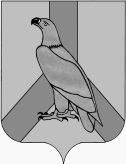 ДУМА ДАЛЬНЕРЕЧЕНСКОГОГОРОДСКОГО ОКРУГАПРИМОРСКОГО КРАЯРЕШЕНИЕ28 апреля 2022 г.                           г. Дальнереченск28 апреля 2022 г.                           г. Дальнереченск№  61Об обращении Думы Дальнереченского городского округа 